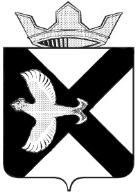 ДУМА МУНИЦИПАЛЬНОГО ОБРАЗОВАНИЯПОСЕЛОК БОРОВСКИЙРЕШЕНИЕ29 сентября 2021г.					                   	№159рп.БоровскийТюменского муниципального районаРассмотрев и обсудив проект решения«Об утверждении положений о видах муниципального контроля, осуществляемых на территории муниципального  образования поселок Боровскийна заседании Думы муниципального образования поселок Боровский, в соответствии со статьей 23 Устава муниципального образования поселок Боровский, Дума муниципального образования поселок БоровскийРЕШИЛА:1. Принять в первом чтении проект решения «Об утверждении положений о видах муниципального контроля, осуществляемых на территории муниципального  образования поселок Боровский.2. Рассмотреть настоящее решение во втором чтении в ходе настоящего заседания  Думы.О проекте решения «Об утверждении положений о видах муниципального контроля, осуществляемых на территории муниципального  образования поселок БоровскийПредседатель ДумыВ.Н. Самохвалов